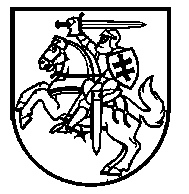 NACIONALINĖS ŠVIETIMO AGENTŪROSDIREKTORIUSĮSAKYMASDĖL ŠVIETIMO INFORMACINIŲ TECHNOLOGIJŲ CENTRO DIREKTORIAUS 2013 M. BALANDŽIO 18 D. ĮSAKYMO NR. V1-34 „DĖL KOMPETENCIJŲ KLASIFIKATORIAUS TVIRTINIMO“ PAKEITIMO2022 m. lapkričio 8 d. Nr. VK-712  VilniusVadovaudamasi Nacionalinės švietimo agentūros nuostatų, patvirtintų 2019 m. liepos 24 d. Lietuvos Respublikos švietimo, mokslo ir sporto ministro įsakymu Nr. V-852 „Dėl Ugdymo plėtotės centro, Specialiosios pedagogikos ir psichologijos centro, Švietimo ir mokslo ministerijos Švietimo aprūpinimo centro, Nacionalinio egzaminų centro, Švietimo informacinių technologijų centro ir Nacionalinės mokyklų vertinimo agentūros reorganizavimo“, 14.5 ir 14.7 papunkčiais,p a k e i č i u Švietimo informacinių technologijų centro direktoriaus 2013 m. balandžio 18 d. įsakymą Nr. V1-34 „Dėl Kompetencijų klasifikatoriaus tvirtinimo“ ir jį  i š d ė s t a u  nauja redakcija:„NACIONALINĖS ŠVIETIMO AGENTŪROS DIREKTORIUSĮSAKYMASDĖL UGDYMO BENDRŲJŲ PROGRAMŲ KOMPETENCIJŲ KLASIFIKATORIAUS PATVIRTINIMOVadovaudamasi Lietuvos Respublikos valstybės informacinių išteklių valdymo įstatymo 15 straipsnio 8 dalimi ir Švietimo ir mokslo srities registrams ir informacinėms sistemoms būdingų klasifikatorių kūrimo, tvarkymo ir naudojimo taisyklių, patvirtintų Lietuvos Respublikos švietimo ir mokslo ministro 2014 m. gruodžio 22 d. įsakymu Nr. V-1233 „Dėl Švietimo ir mokslo srities registrams ir informacinėms sistemoms būdingų klasifikatorių kūrimo, tvarkymo ir naudojimo taisyklių patvirtinimo“, 12 punktu:1. t v i r t i n u  Ugdymo bendrųjų programų kompetencijų klasifikatorių (pridedama):1.1. pakeičiu tvirtinimo žymą ir ją išdėstau taip:„PATVIRTINTANacionalinės švietimo agentūros direktoriaus2022 m. lapkričio 8 d. įsakymu Nr. VK-712“;1.2. pakeičiu klasifikatoriaus aprašą ir jį išdėstau taip:UGDYMO BENDRŲJŲ PROGRAMŲ KOMPETENCIJOS1.3. klasifikatoriaus reikšmes išdėstau taip:Kodo struktūra: kodo antras skaitmuo nurodo kompetencijų eilės numerį; siejamas su kompetencijų sandais ir kompetencijų sandų raiška. ___________________Direktorė									Rūta KrasauskienėKlasifikatoriaus pavadinimas lietuvių kalbaUgdymo bendrųjų programų kompetencijosKlasifikatoriaus pavadinimas anglų kalbaCompetences for the development of general programs Klasifikatoriaus abėcėlinė santrumpaEMOK_KOMPETENCKlasifikatoriaus paskirtisSuskirstyti bendrųjų programų ugdymo rezultatus, t. y. nuosekliai įgyjamą dvasinę, intelektinę, fizinę asmens brandą, į ugdymo kompetencijas (pagal ŠMSM 2022-08-24 įsakymo Nr. V-1269 ,,Dėl Priešmokyklinio, pradinio, pagrindinio ir vidurinio ugdymo bendrųjų programų patvirtinimo“ II skyriaus 11 punktą).Klasifikatorius skirtas projekto ,,Skaitmeninio ugdymo turinio kūrimas ir diegimas“ (projekto Nr. 09.21. ESFA-V-726-03-001) poreikiams.Klasifikatoriaus tipasLokalusKlasifikatorių kuriančios institucijos pavadinimasNacionalinė švietimo agentūraEil. Nr.KodasPavadinimasAprašymas1.110Mokėjimo mokytis kompetencijaIšugdyti atsakingą už savo mokymąsi, gebantį pasirinkti mokymosi strategijas ir būdus, numatyti tikslus ir jų siekti, įgijusį svarbiausius mokymosi gebėjimus ir pasirengusį tobulinti savo mokymąsi asmenį (galioja iki 2024-08-31. Ši kompetencija tampa 130 – Pažinimo kompetencijos – dalimi). 2.120Komunikavimo kompetencijaGebėjimas kurti, perduoti ir suprasti žinias (faktus, požiūrius ar asmenines nuostatas), etiškai naudotis verbalinėmis ir neverbalinėmis komunikavimo priemonėmis ir technologijomis.3.130Pažinimo kompetencijaMotyvacija ir gebėjimas pažinti save ir pasaulį, įgyjami suvokiant (perimant) žmonijos kultūrinę patirtį. Ši kompetencija apima dalyko žinias ir gebėjimus, kritinio mąstymo, problemų sprendimo, mokėjimo mokytis gebėjimus.4.140Socialinė pilietinė kompetencijaIšugdyti atsakingą, sąžiningą, aktyvų, demokratinėmis nuostatomis besivadovaujantį, tėvynę mylintį pilietį (galioja iki 2024-08-31. Ši kompetencija tampa 141 – Pilietiškumo kompetencijos – dalimi). 5.141Pilietiškumo kompetencijaPilietinis tapatumas ir pilietinė galia, grįsta vertybėmis, nuostatomis, žiniomis ir praktinio veikimo gebėjimais, įgalinančiais kartu su kitais atsakingai kurti demokratišką visuomenę, stiprinti Lietuvos valstybingumą .6.150Iniciatyvumo ir kūrybingumo kompetencijaIšugdyti nebijantį rizikuoti, atkaklų, vertinantį autentiškumą, gebantį išradingai įgyvendinti idėjas atsakingą kūrėją ir novatorių (galioja iki 2024-08-31. Ši kompetencija tampa 151 – Kūrybiškumo kompetencija).7.151Kūrybiškumo kompetencijaSau ir kitiems reikšmingų kūrybinių idėjų, produktų, problemų sprendimų tyrinėjimas, generavimas, kūrimas, vertinimas, išlaikant darnų santykį su savimi ir aplinka.8.160Asmeninė kompetencijaIšugdyti pozityviai mąstantį, garbingą, sąžiningą, sunkumus įveikti gebantį, atsakingą savo gyvenimo kūrėją (galioja iki 2024-08-31. Ši kompetencija tampa 161 – Socialine, emocine ir sveikos gyvensenos kompetencija).9.161Socialinė, emocinė ir sveikos gyvensenos kompetencijaAsmens savimonė ir savitvarda, socialinis sąmoningumas, tarpusavio santykių kūrimo gebėjimai, atsakingas sprendimų priėmimas ir asmens rūpinimasis fizine ir psichine sveikata.10.170Kultūrinė kompetencijaKultūrinė savimonė, grįsta žiniomis, aktyvia kultūrine raiška ir kultūriniu sąmoningumu. 11.181Skaitmeninė kompetencijaMotyvacija ir gebėjimas naudotis skaitmeninėmis technologijomis užduotims atlikti, mokytis, problemoms spręsti, dirbti, bendrauti ir bendradarbiauti, valdyti informaciją, efektyviai, tinkamai, saugiai, kritiškai, savarankiškai ir etiškai kurti ir dalytis skaitmeniniu turiniu.